Separant plàsticsPolímers i plàsticsUn polímer és una substància constituïda per grans molècules (les macromolècules), formades a partir de la unió de petites molècules, els monòmersLa representació completa de les llargues cadenes de les molècules d'un polímer és molt complexa. És necessari expressar-les d'una forma més senzilla. Vegem, per exemple, com representem el polipropilè: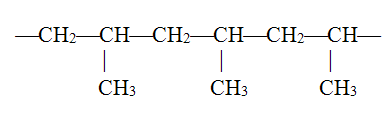 En la cadena, la unitat bàsica que es repeteix, on n és un número molt gran, pot expressar-se abreujadament així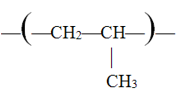                                                             nNo ha de confondre's aquesta unitat amb el monòmer del polipropilè, que és el propè o propilè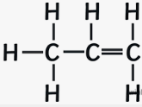 Els polímers abunden en la naturalesa. Per exemple, els silicats que formen multitud de roques i minerals, són polímers inorgànics. En els éssers vius les proteïnes són macromolècules les unitats de les quals són aminoàcidsLes propietats dels polímers varien àmpliament. Els polímers tous i elàstics que poden ser deformats i recuperar la seva forma inicial són els elastòmers, per exemple, el cautxú.Altres polímers no són tan elàstics i quan són deformats més enllà d'un cert límit, tendeixen a conservar la forma adquirida, experimentant una deformació permanent, aquests polímers són els plàstics.  A més, hi ha polímers que no es deformen fàcilment i poden presentar-se en forma de fibres resistents que es poden teixir. Aquests polímers són les fibresAquesta classificació no és del tot rígida, ja que alguns plàstics es poden usar com a fibres, tal és el cas del polipropilè.La separació d'uns plàstics d'uns altres, per al seu reciclatge o la seva reutilització, es basa en les seves propietats físiques, com ara la seva densitat. L'experiment següent serveix com a exemple de separació de quatre plàstics molt comuns el Polipropilè  = 0,90 g·cm-3; Polietilè  = 0,95 g·cm-3; Poliestirè  =1,04 g·cm-3; Policlorur de vinil, PVC  =1,30 g·cm-3;Experiment. Separar polipropilè, polietilè, poliestirè i PVC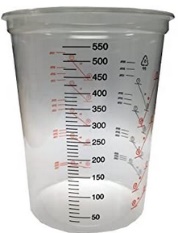 Material3 vasos gransAiguaVas calibrat de cuina per a mesurar quantitats i volums 0, 5 L de dissolució d'aigua i alcohol al 50% en volum0,5 L de dissolució d'aigua i sal al 30% en massaDiferents plàstics Se seleccionen quatre polímers diferents, cadascun en trossos petits (al voltant de 4 cm²):  PVC, polipropilè, polietilè i poliestirè. Obtinguts d'envasos de iogurt, trossos de gots i plats de menjar d'un sol ús, bosses de plàstic, recobriments de cables elèctrics…ProcedimentPreparar les dissolucions necessàries:Per a aigua i alcohol 50% en volum: Mesurar amb el vas mesurador 250 ml d'aigua i afegir alcohol (del 96%) fins a 500 ml.  Barrejar amb una cullera. Aquesta dissolució té una densitat de 0,90 g·cm-3Per a aigua i sal al 30% en massa: prenent com a referència l'escala de “sucre”, mesurar 200 g de sal. Afegir 500 ml d'aigua. Aquesta dissolució té una densitat de 1,20 g·cm-3Seguir els passos següents:Exemple pràcticTaula de densitats de varis polímers https://tecnologiadelosplasticos.blogspot.com/2011/06/propiedades-fisicas.html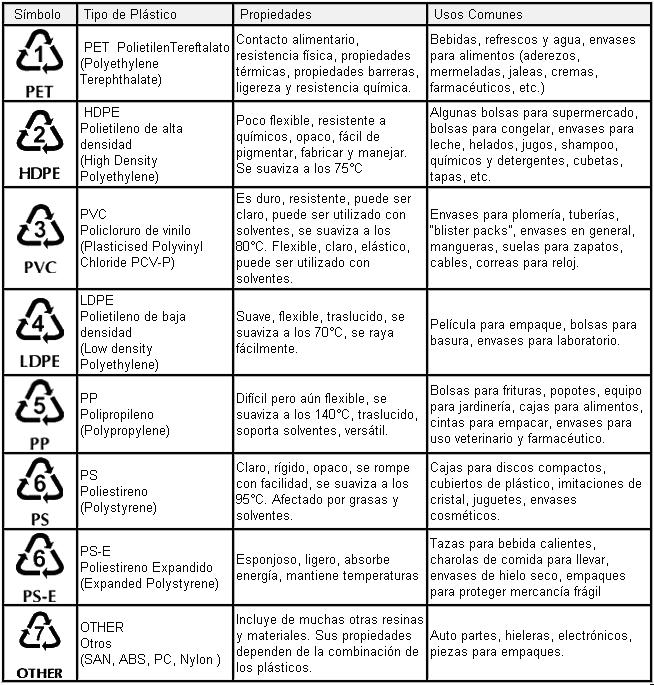 https://www.concienciaeco.com/2010/04/24/como-diferenciar-los-diferentes-tipos-de-plasticos-reciclados/Material  Densidad /g·cm-3Celulosa acetato1,25/1,35Poliamida 61,15Poliamida 6-61,13Poliamida 6-101,08Poliamida 111,05Poliamida 121,01Poliimidas1,50Polibutadieno0,91Policarbonato1,20Polietileno0,94Polipropileno0,90Poliestireno1,06Polimetacrilato de metilo1,18Poliacrilonitrilo1,18Poliuretano1,17/1,20Polialcohol vinílico1,21/1,32Policloruro de vinilo, PVC1,40Policloruro de vinilideno1,70Resina poliéster1,12Resina epoxi1,10/2,40Resina fenol formaldehído1,27Resina urea formaldehído1,50Resina melamina formaldehído1,50Resina de anilina1,23Resina de silicona1,25/1,90